南通苏锡通控股集团有限公司集采平台邀请注册公告为进一步规范我公司自主采购行为，维护采购活动公开、公平、公正的原则，加强对供应商的信息管理，降低供应商参与采购活动的成本，提高采购工作效率与质量，现面向社会公开邀请供应商在苏锡通控股集采平台（http://117.81.233.236:8880/）注册。注册范围1、施工类:总包、专业分包、劳务分包、施工机械、临时设施等；2、服务类：造价咨询、招标代理、工程监理、工程设计、造价咨询、财务（咨询）审计、资产评估、工程检测、测绘、勘查等；3、材料类：材料、设备、办公用品、劳保用品等；4、注册单位可根据自己的实际业务范围，点击进入对应的身份入口，注册单个或分别注册多个身份，身份类别为：施工单位、咨询服务单位、机械设备临设单位、材料供应商、劳务单位五大类，以便开展相关投标工作。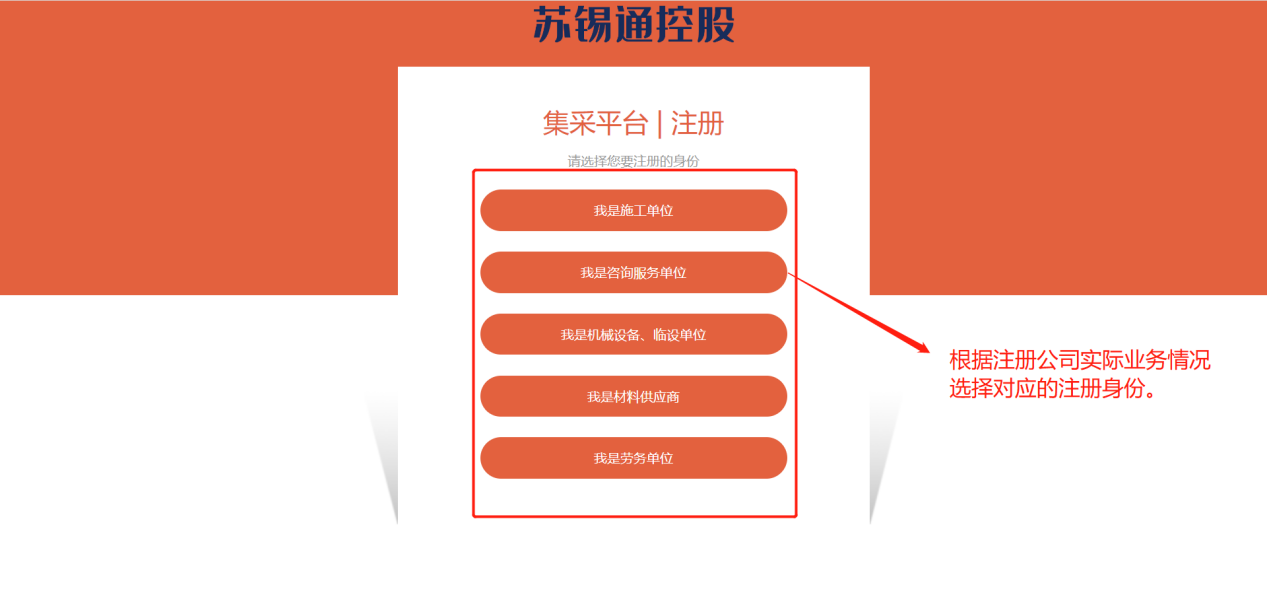 注册申请时间本公告长期有效。联系人信息运营管理部：19895931916/19895931915/051351080909注册及操作说明系统是通过浏览器来进行登录以及后续操作，需在浏览器端进行操作。主页网址：http://117.81.233.236:8880/点击“注册”进入注册界面: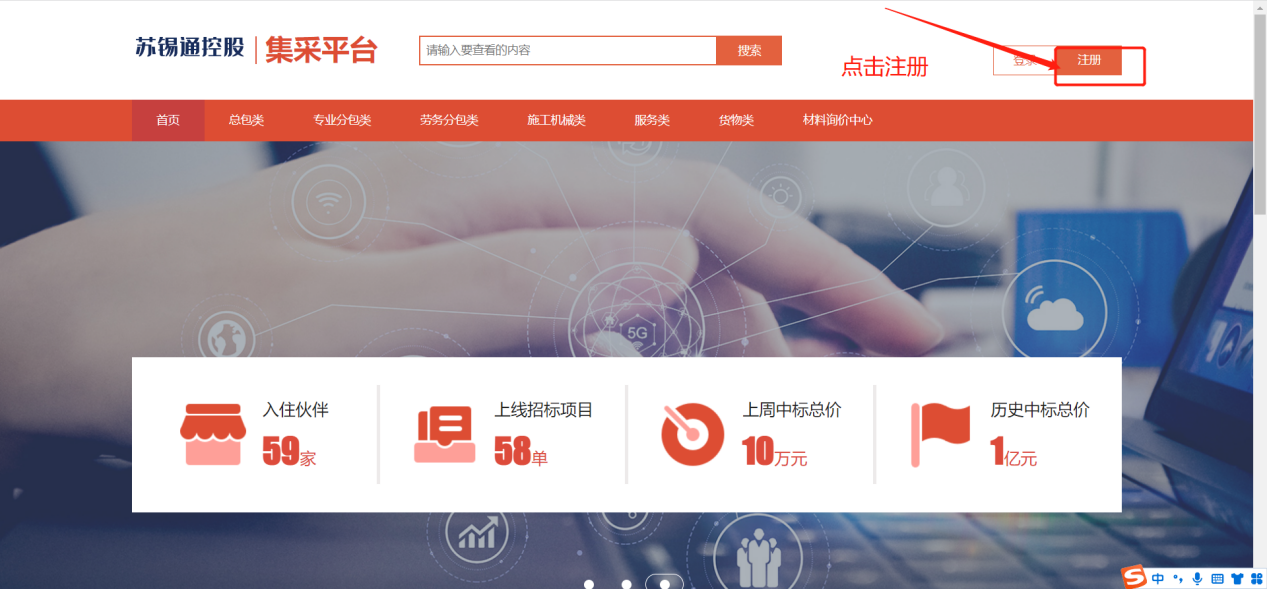 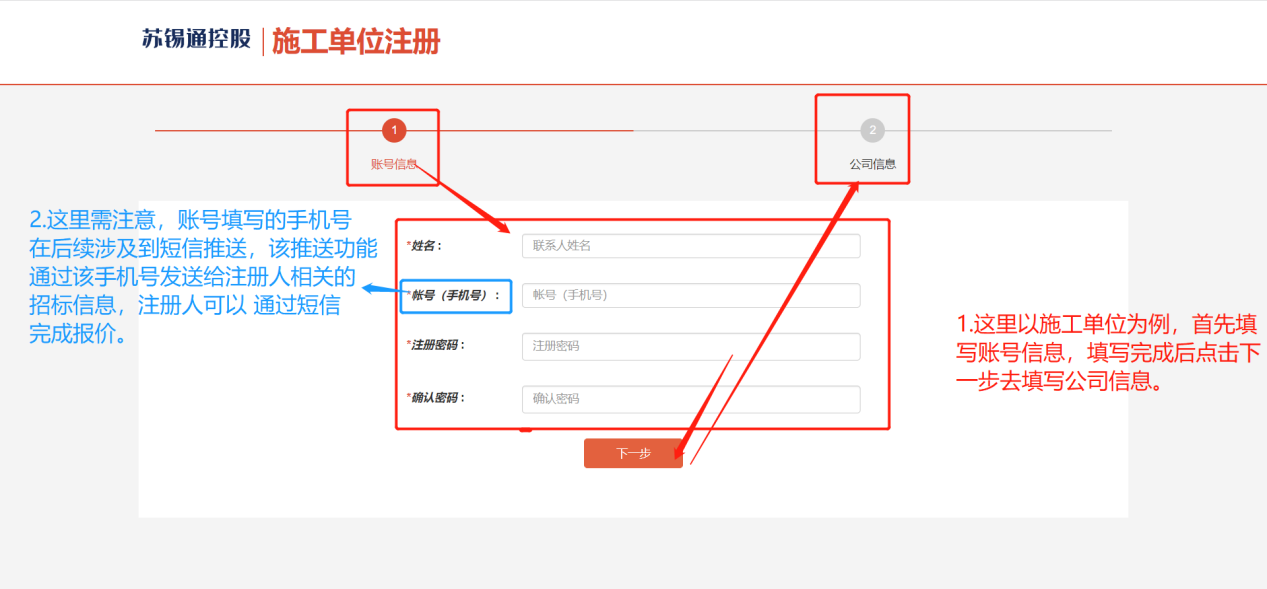 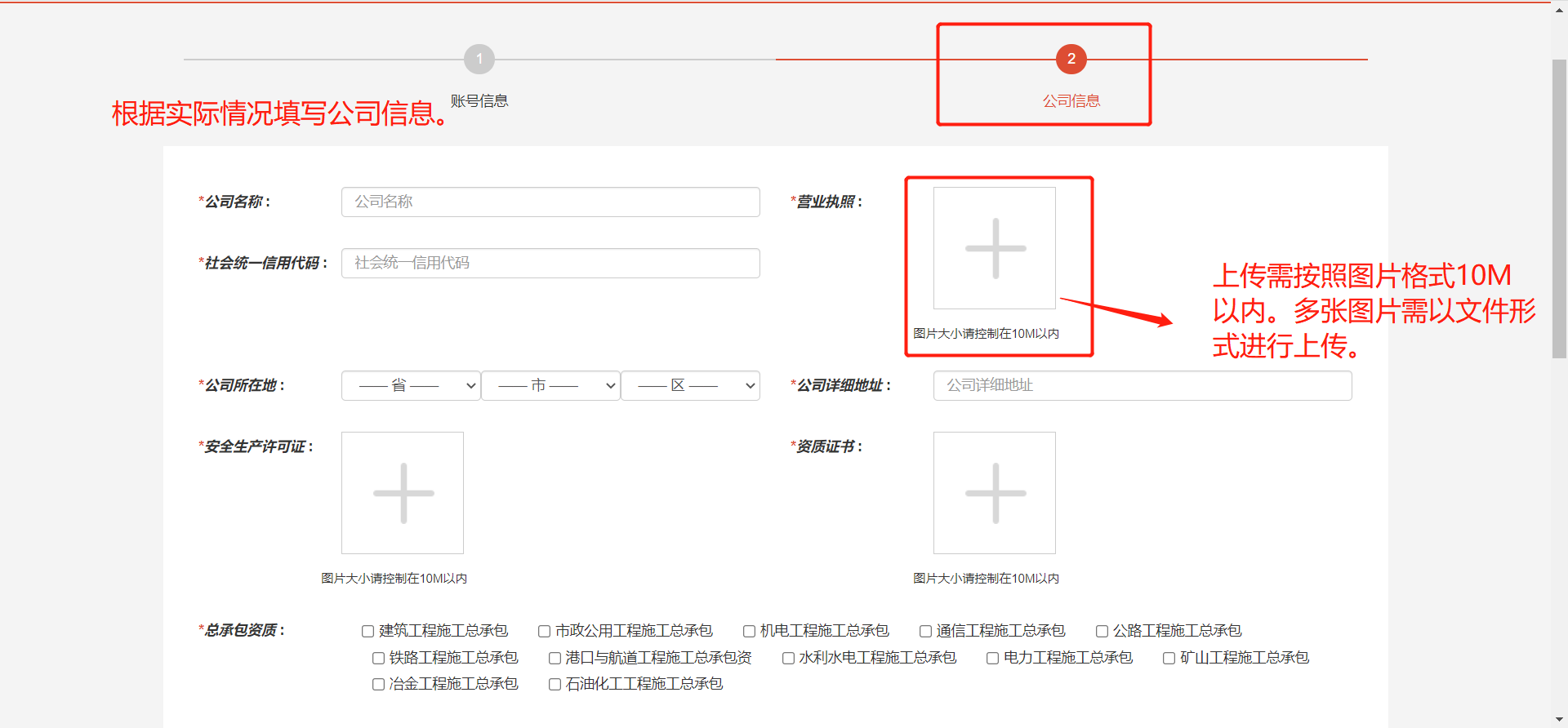 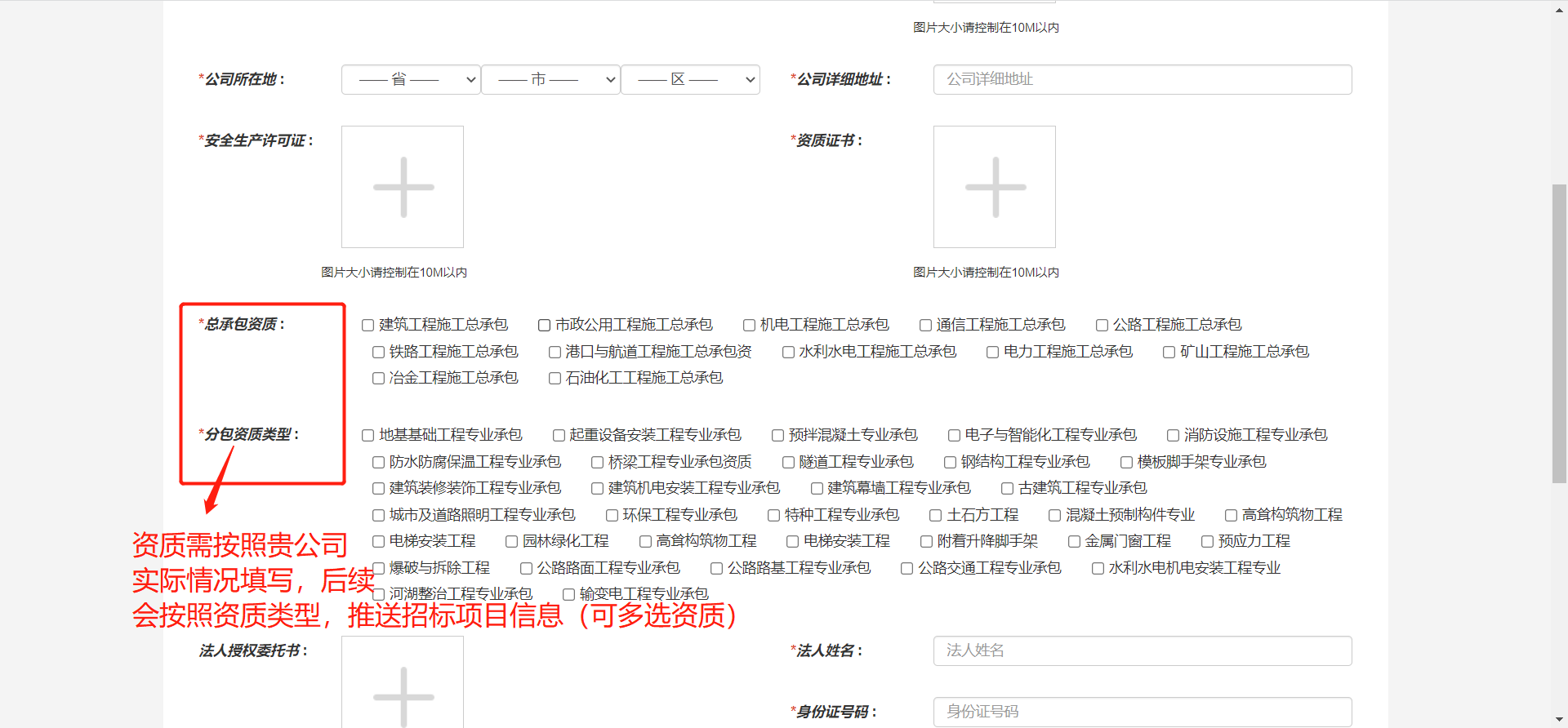 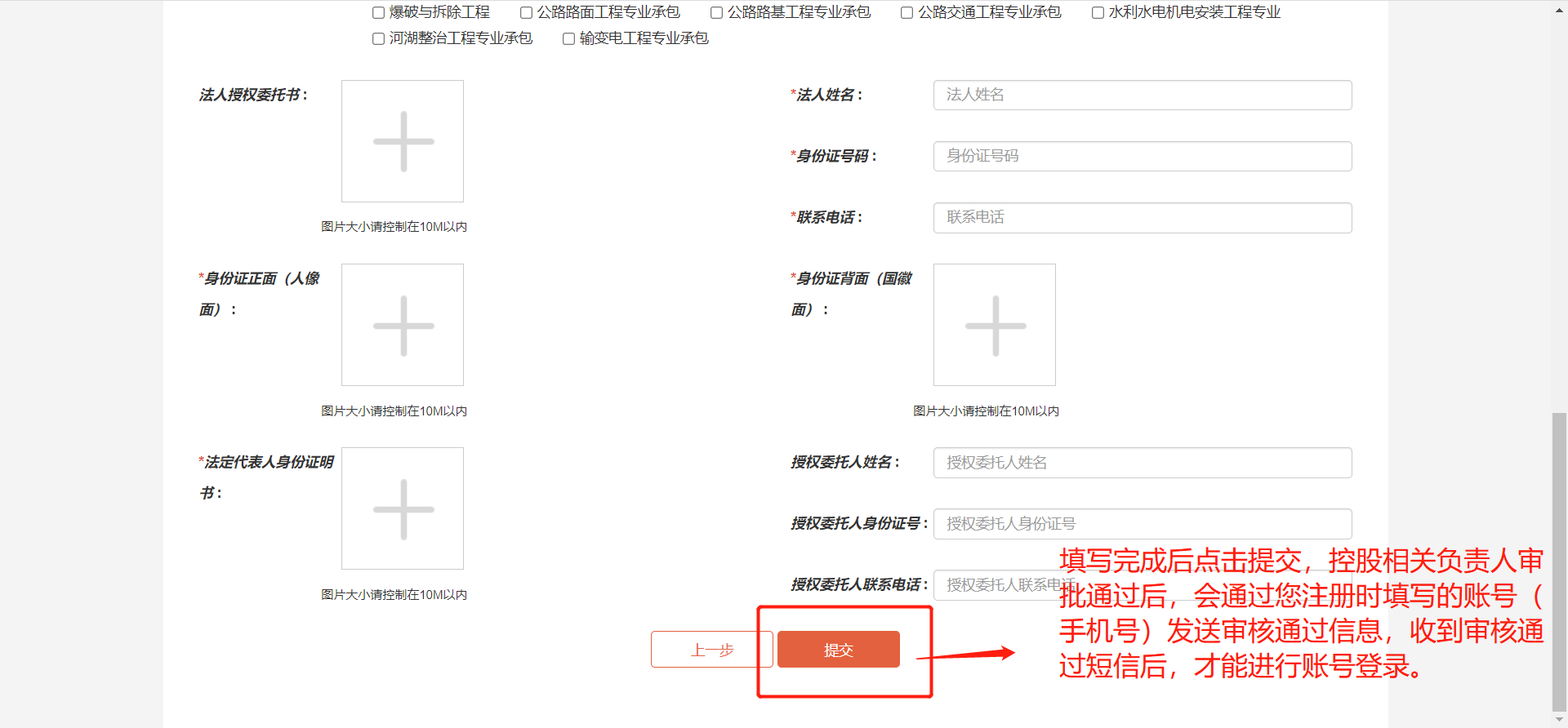 供应商登录2.1.点击“登录”进入登录界面：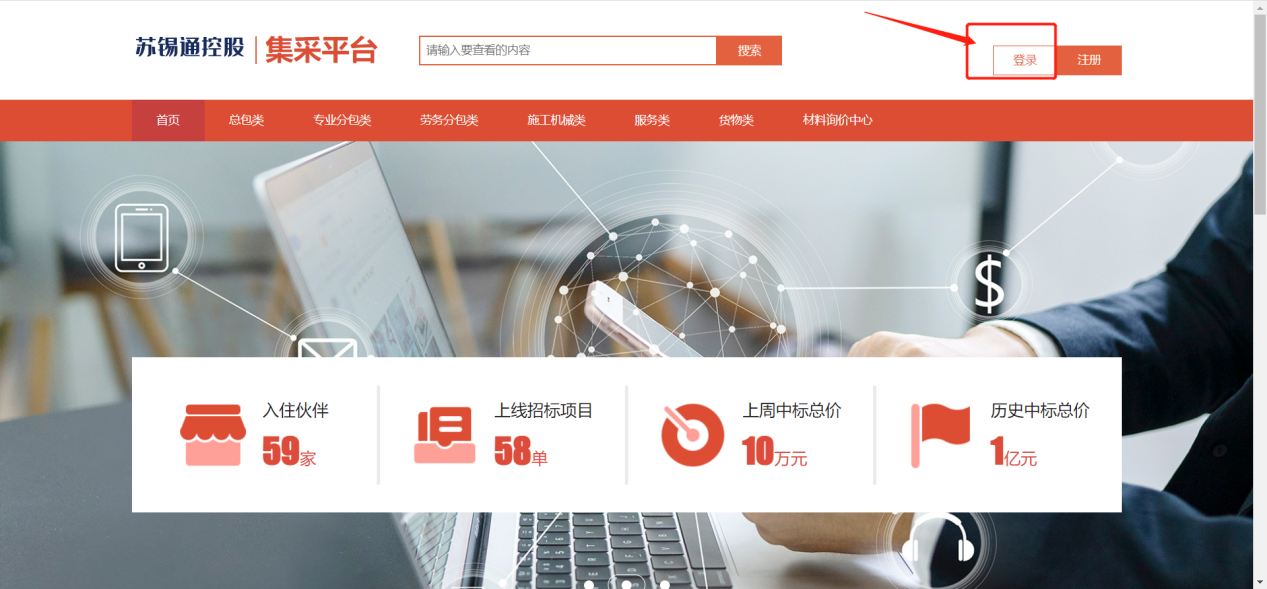 2.2.选择对应的登录身份：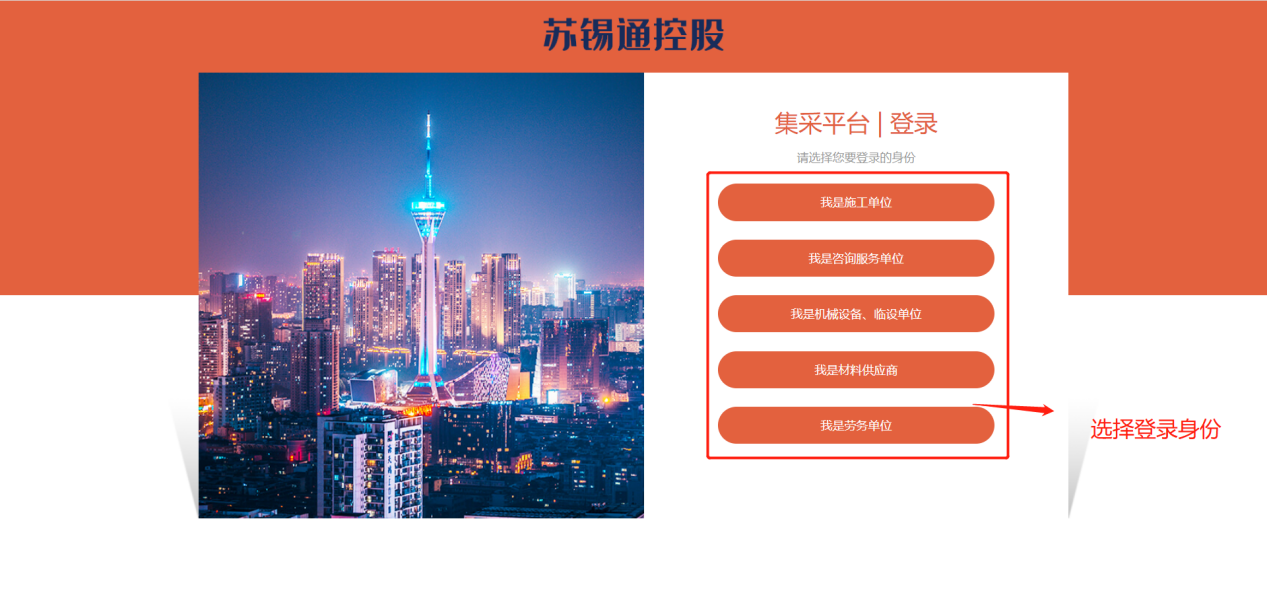 2.3.请先输入登录账号，系统自动识别对应账号的供应商公司名称，点击并选择对应公司，随后登录：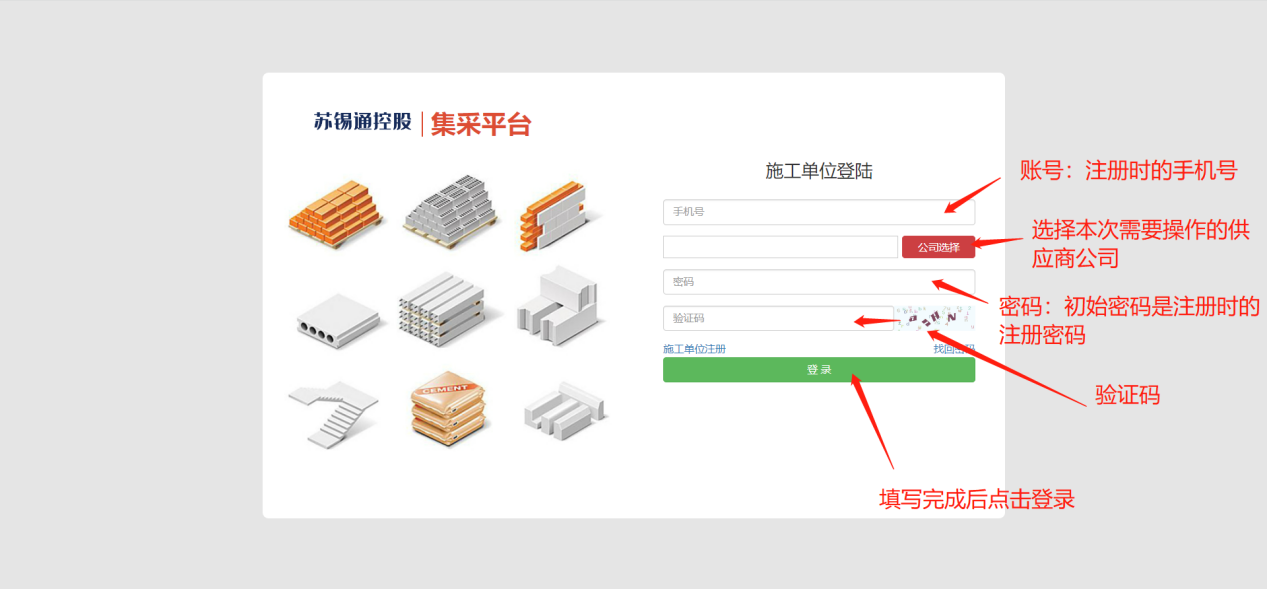 2.4.登录后自动进入个人中心页面，可在个人中心修改账号密码、查看我的资料、与我有关的投标项目： 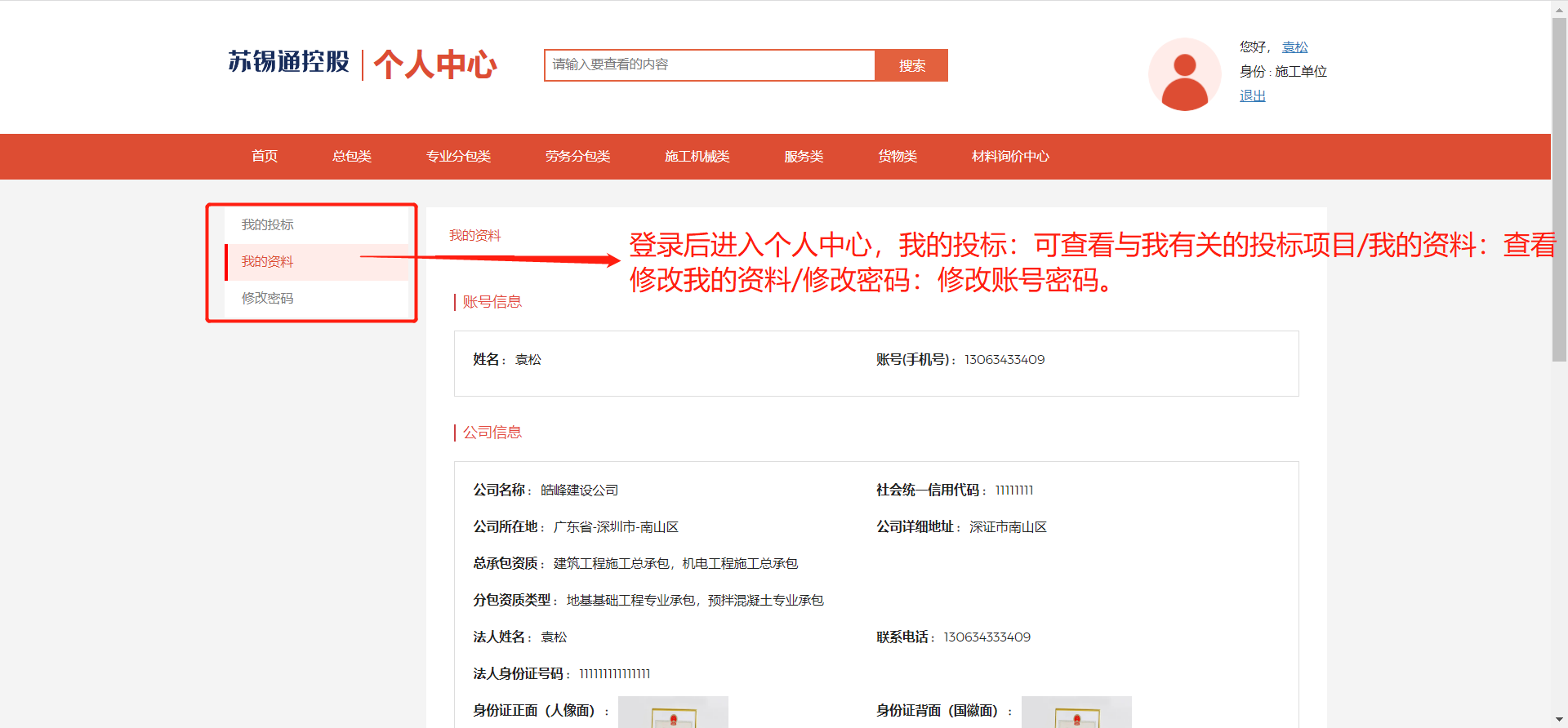 投标操作3.1.个人中心：注意：个人中心显示的内容与我们注册供应商时填写的“分类”有关。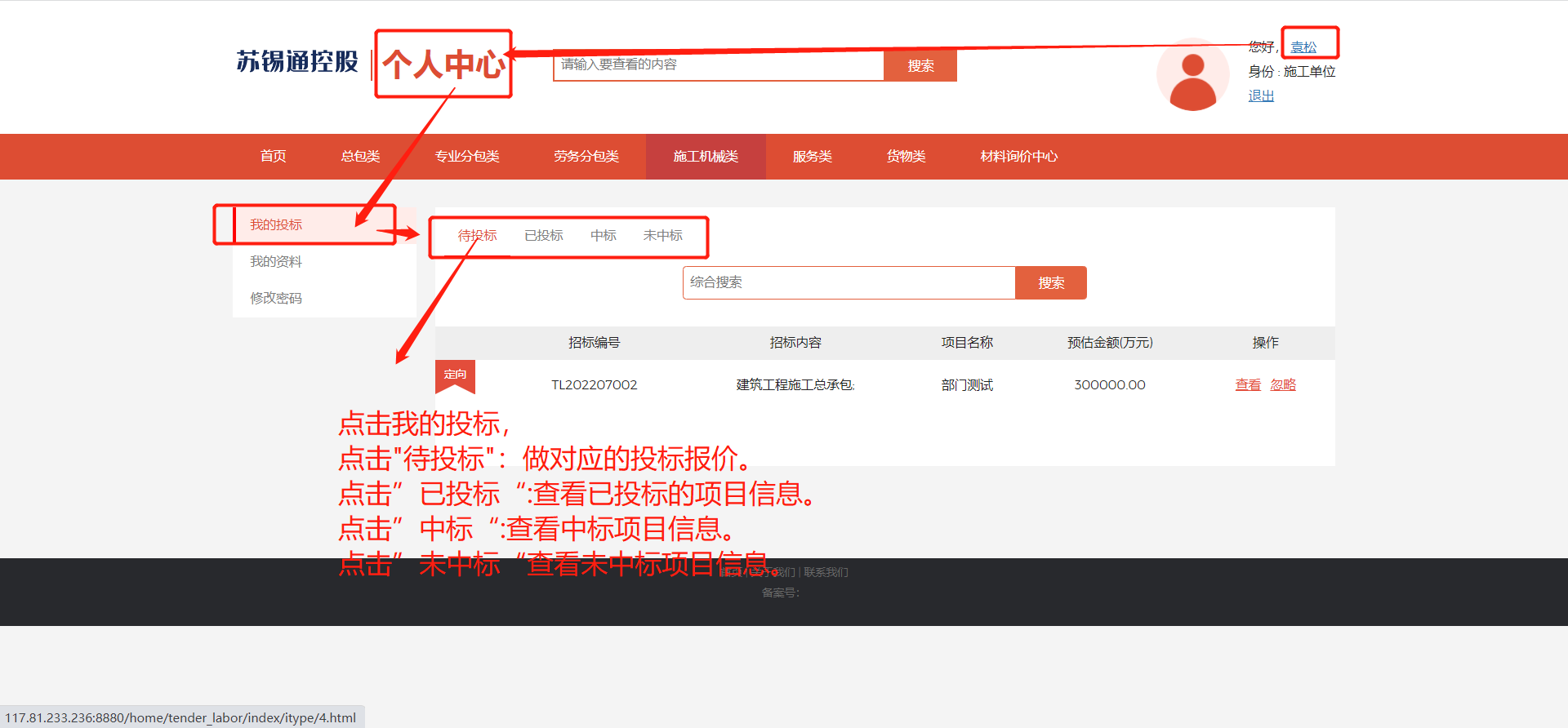 3.2.待投标：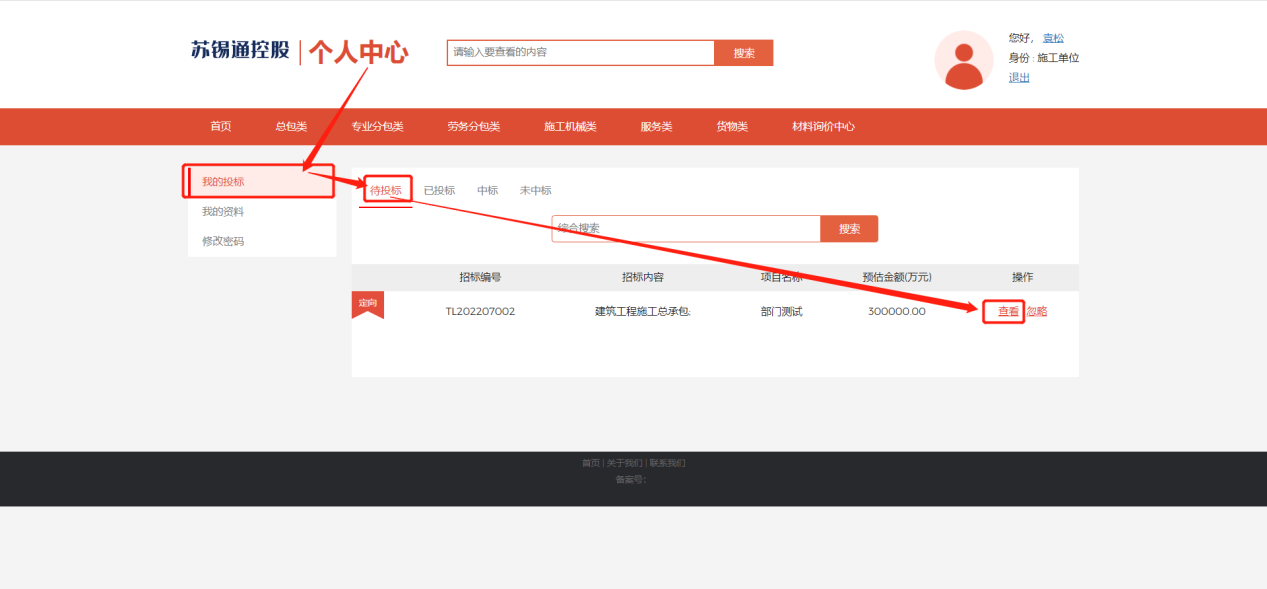 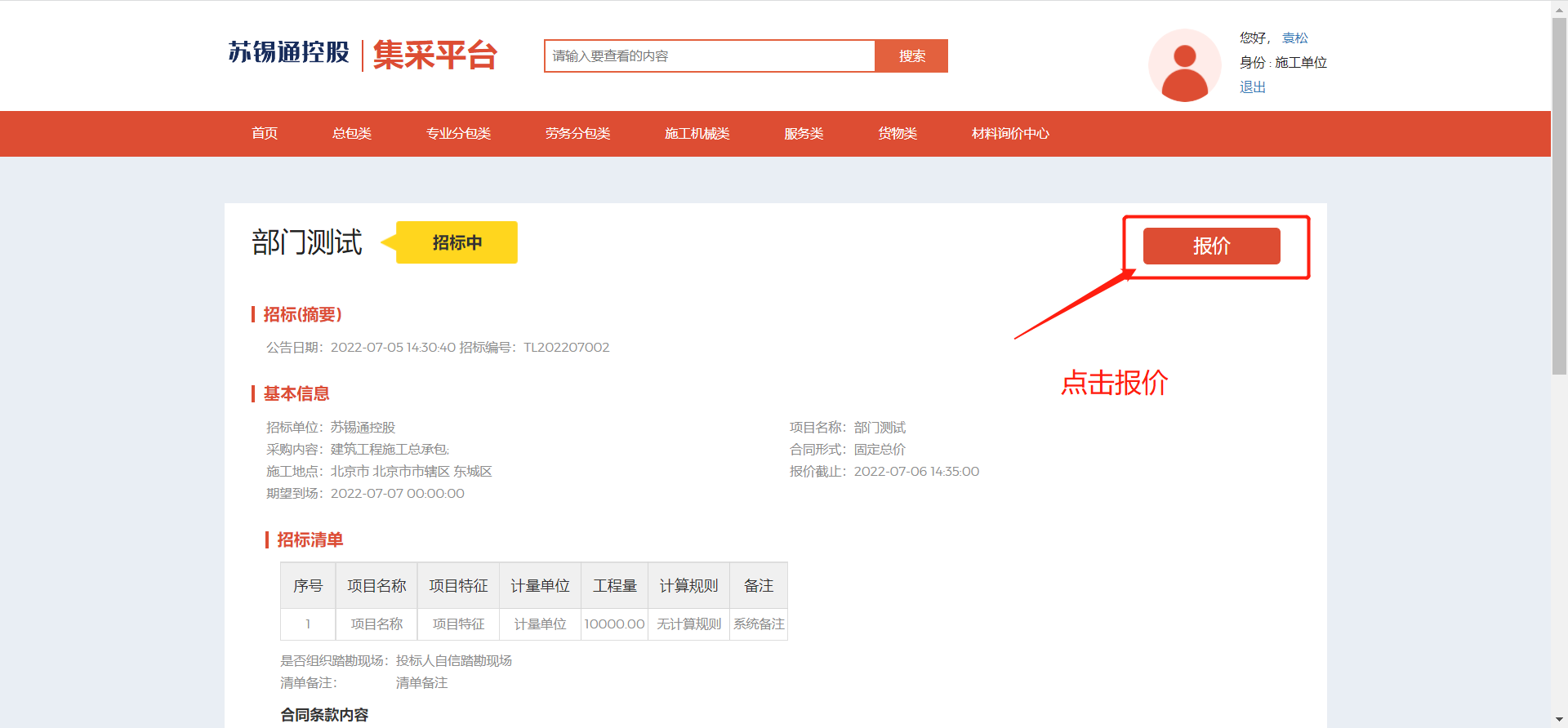 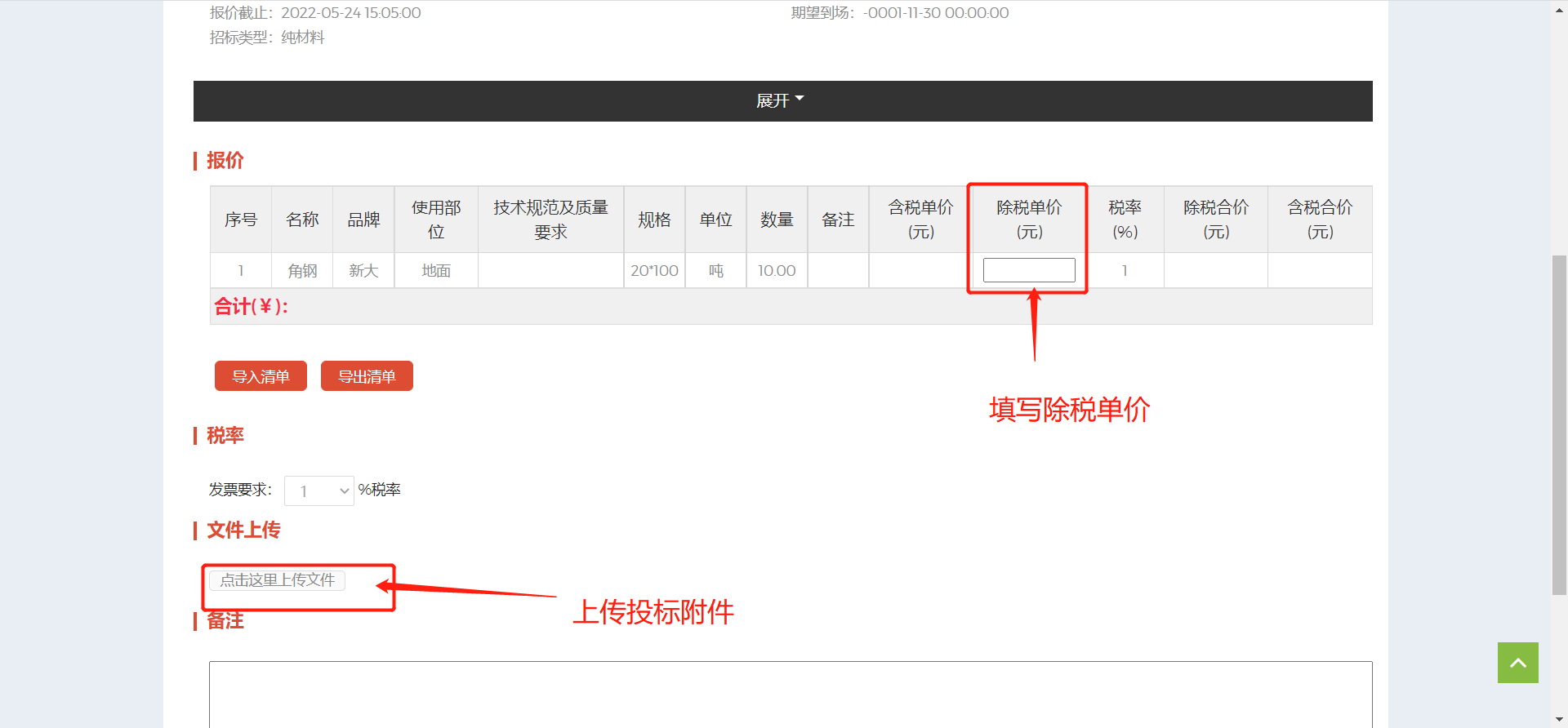 3.3.手机同步短信推送，招标方进行短信推送，投标方可使用手机查看招标项目并投标报价：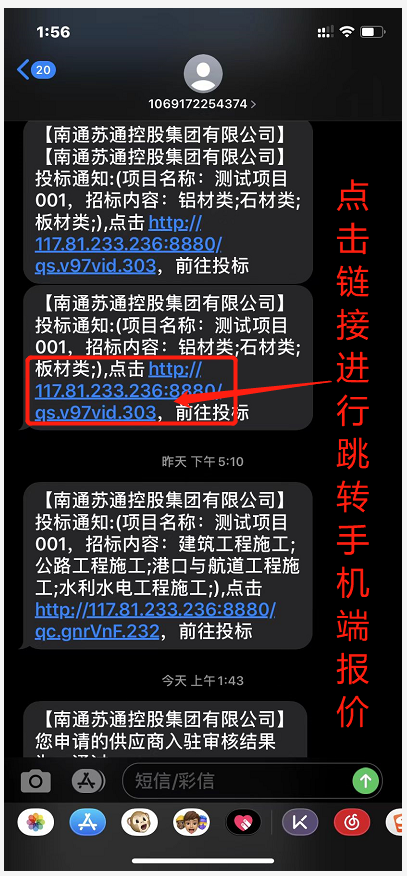 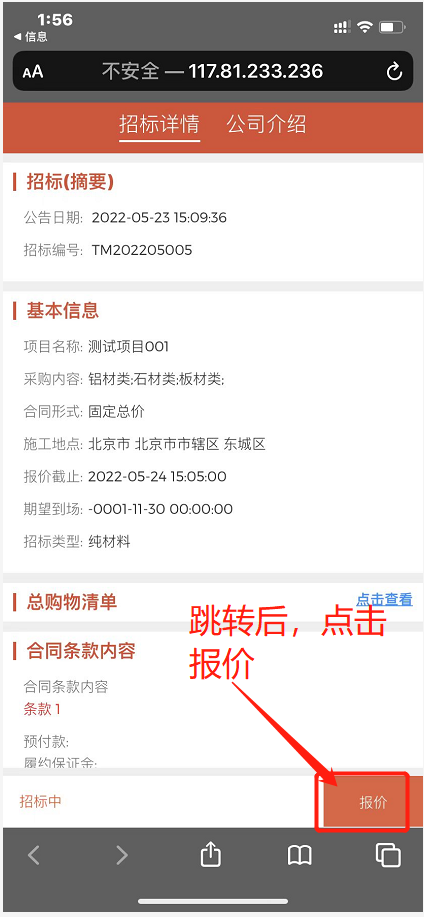 手机同步报价，填写对应价格，点击提交。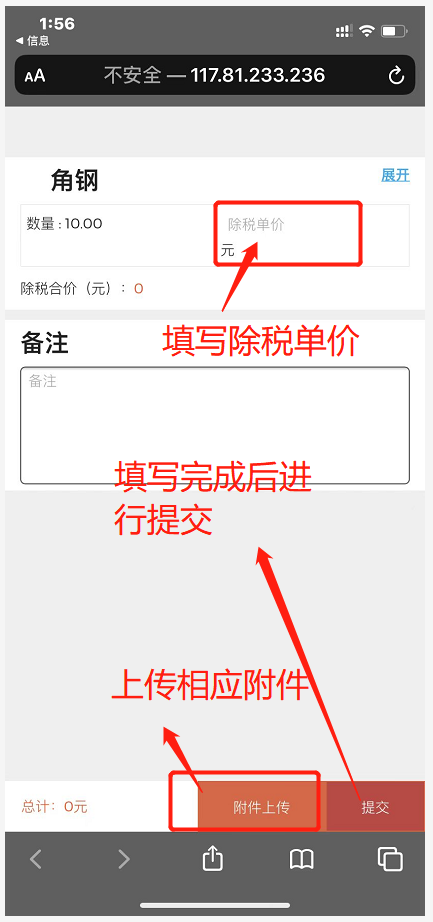 3.4.询价中心：查看与我有关的材料询价信息，对材料询价内容进行报价：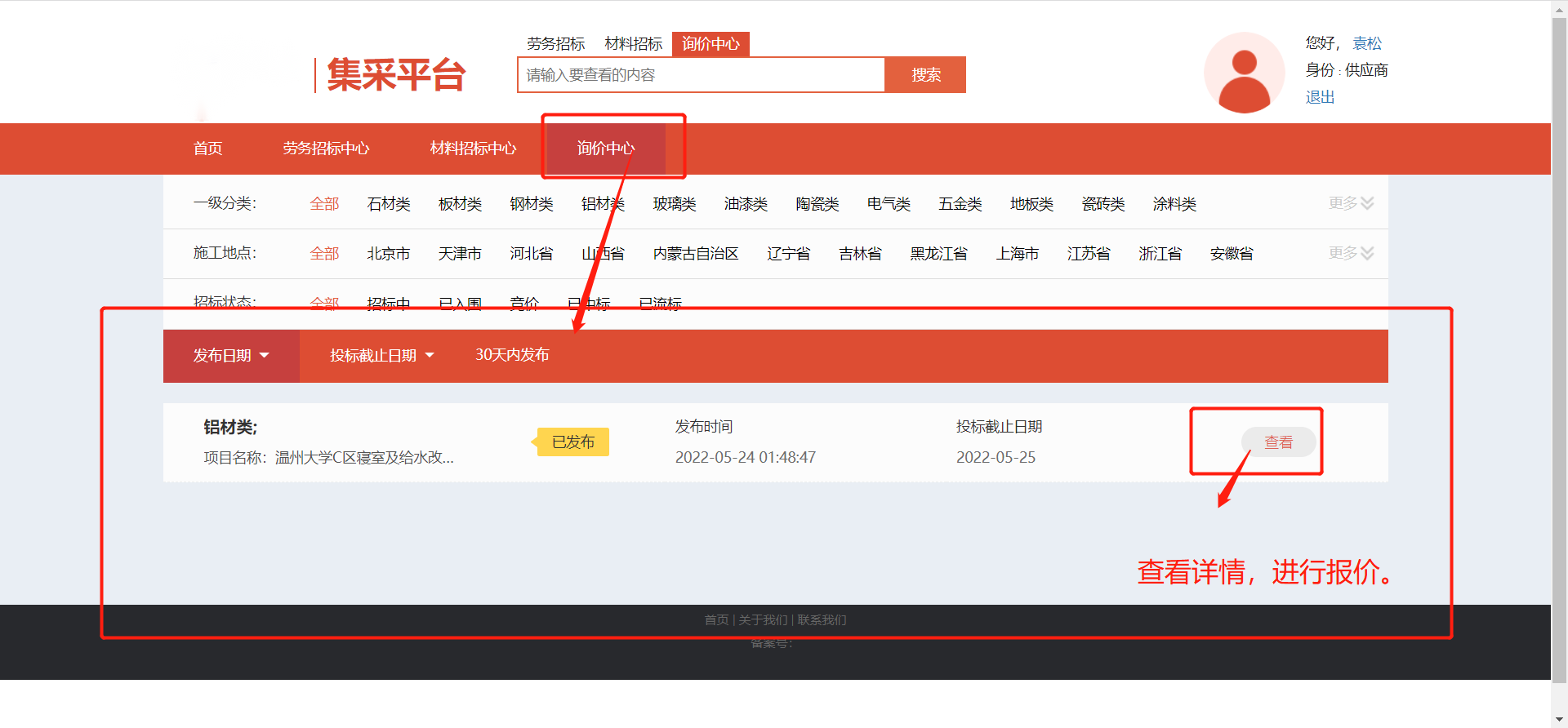 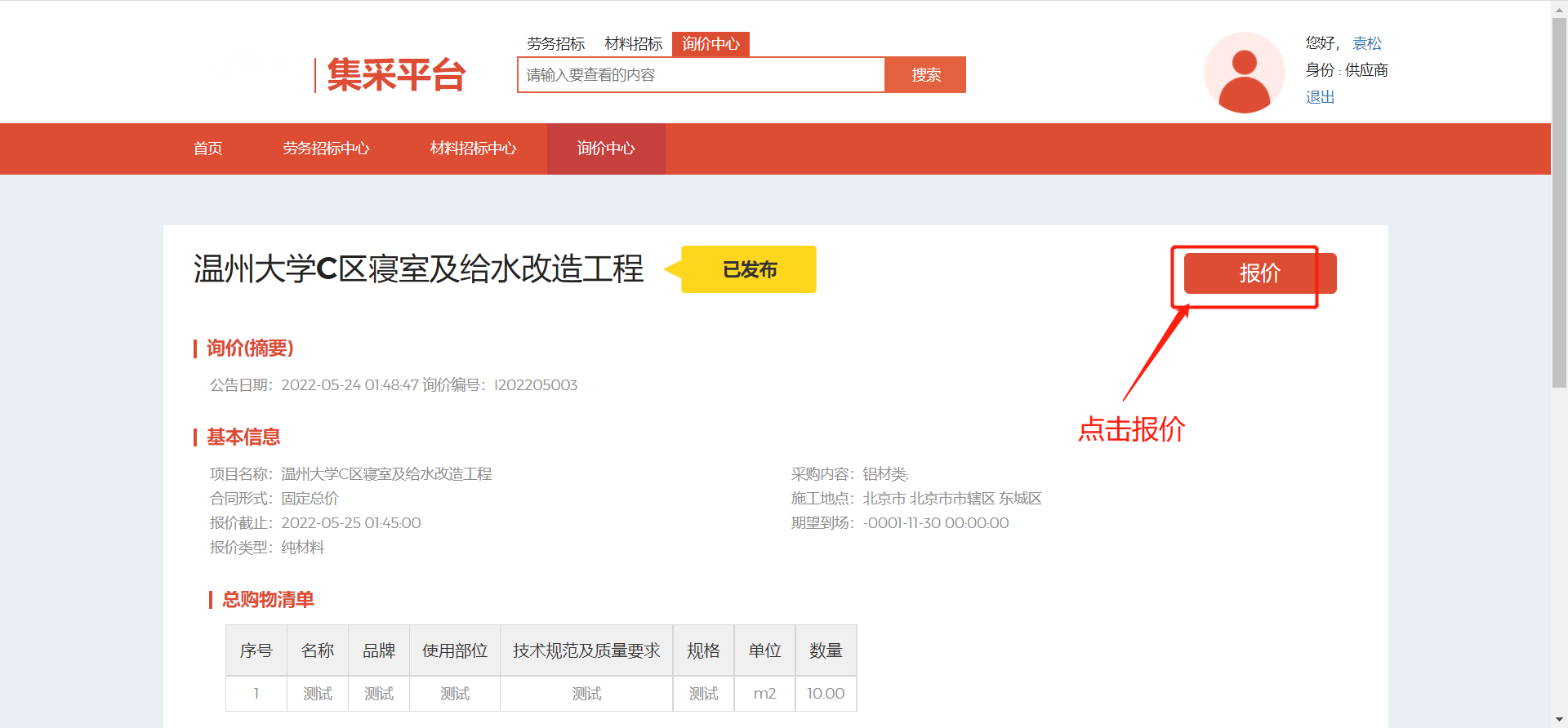 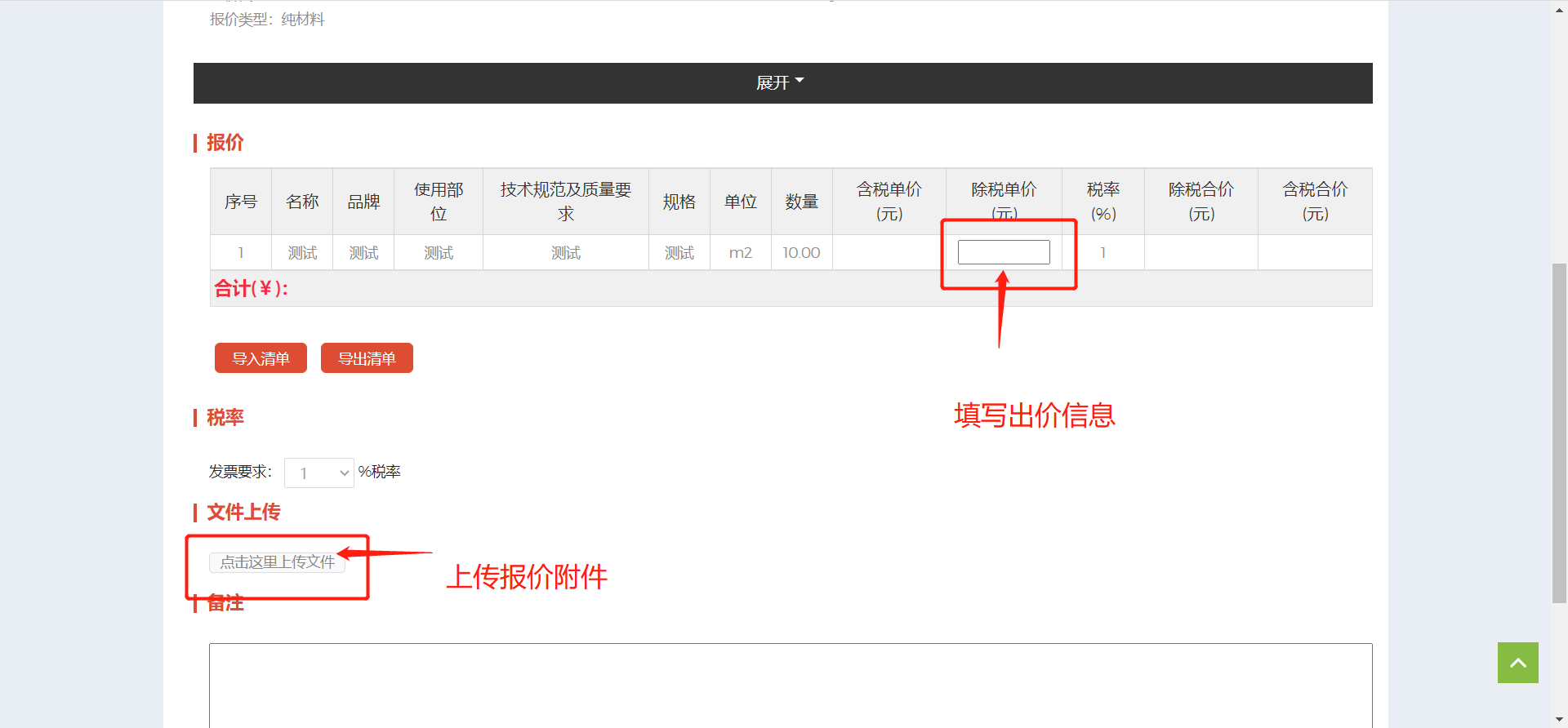 3.5.可在我的投标中对待投标项目、已投标项目、中标项目、未中标项目进行对应的查看：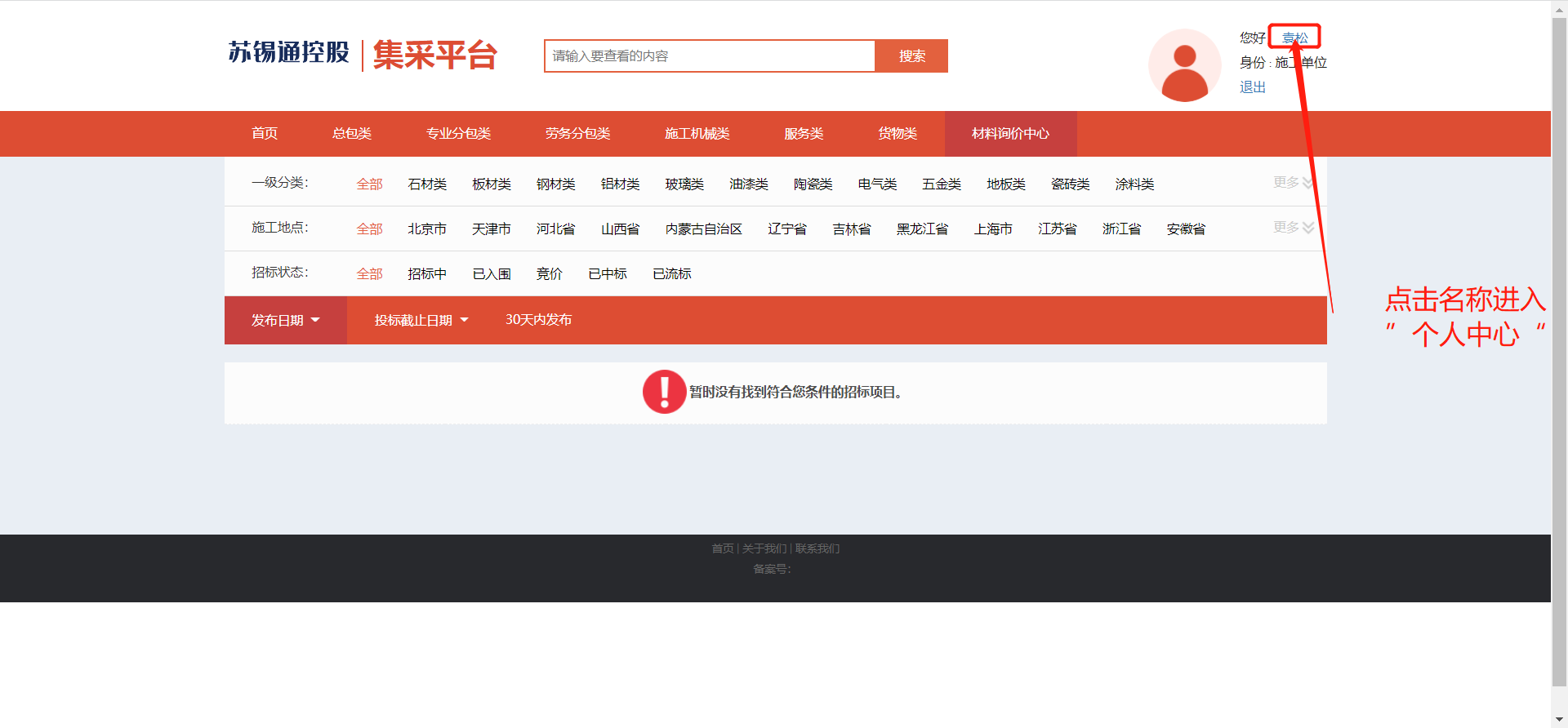 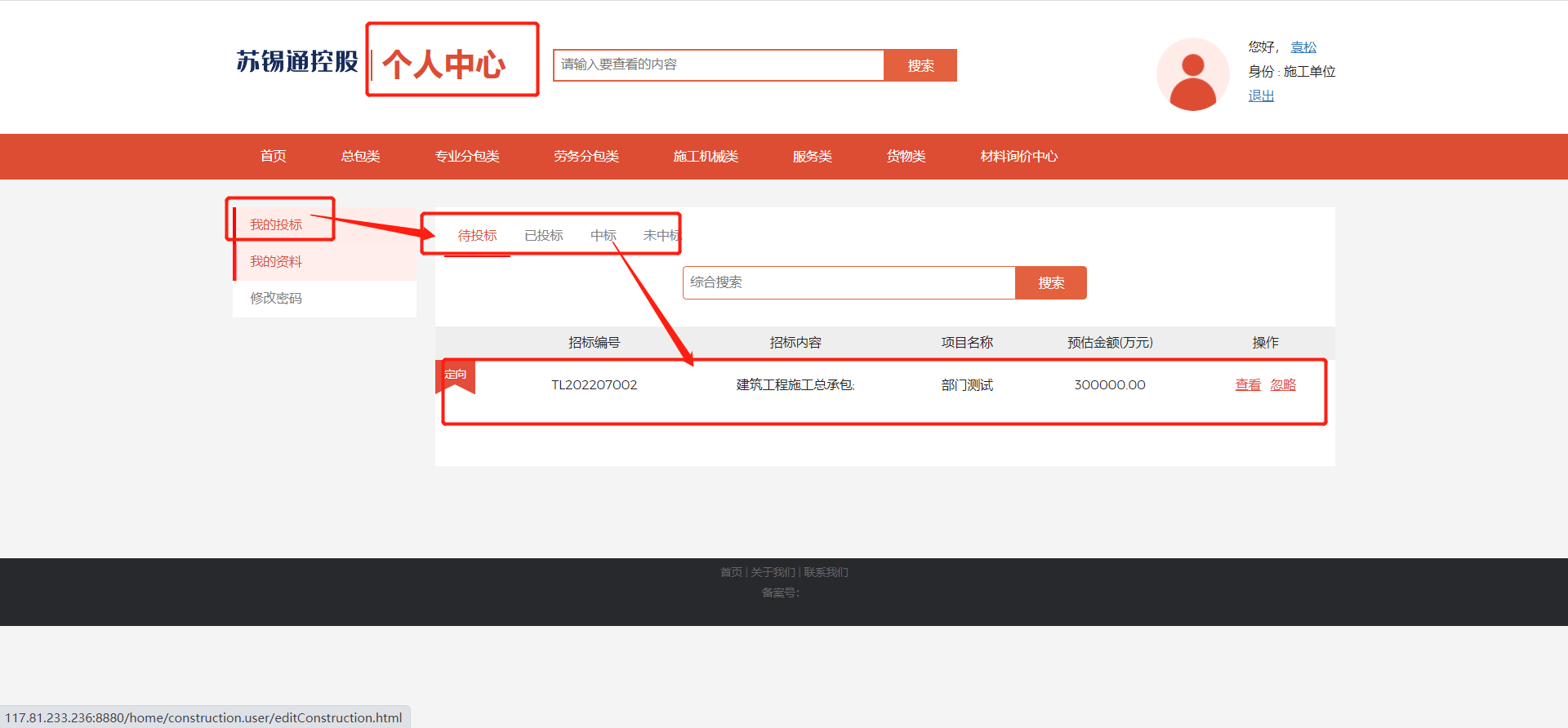 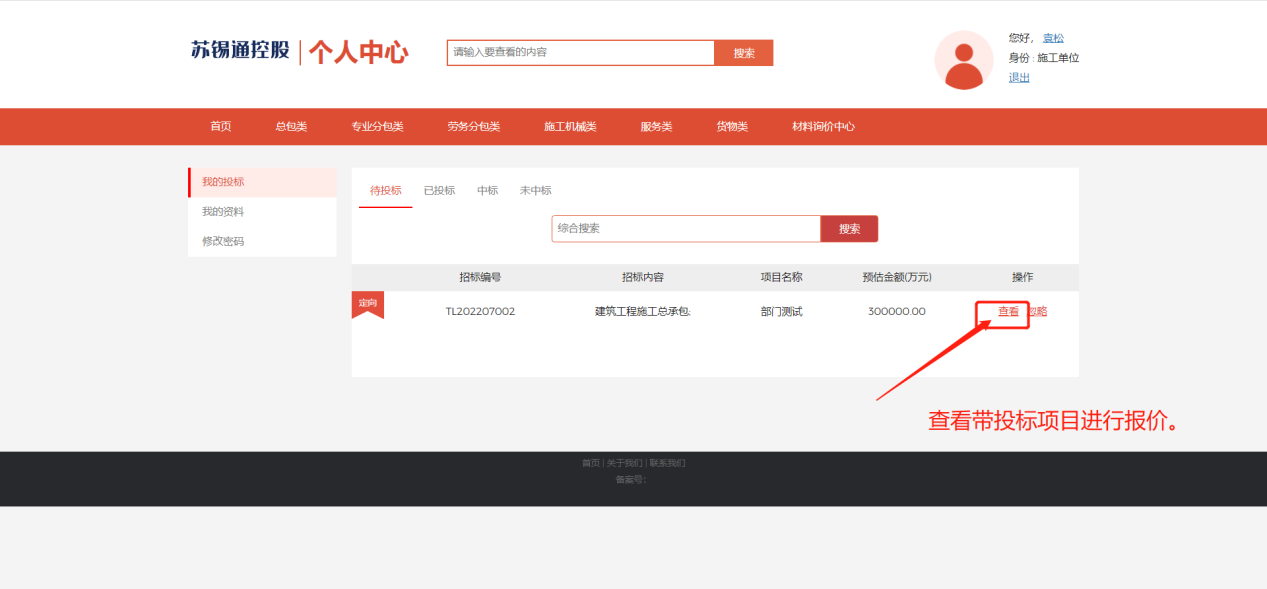 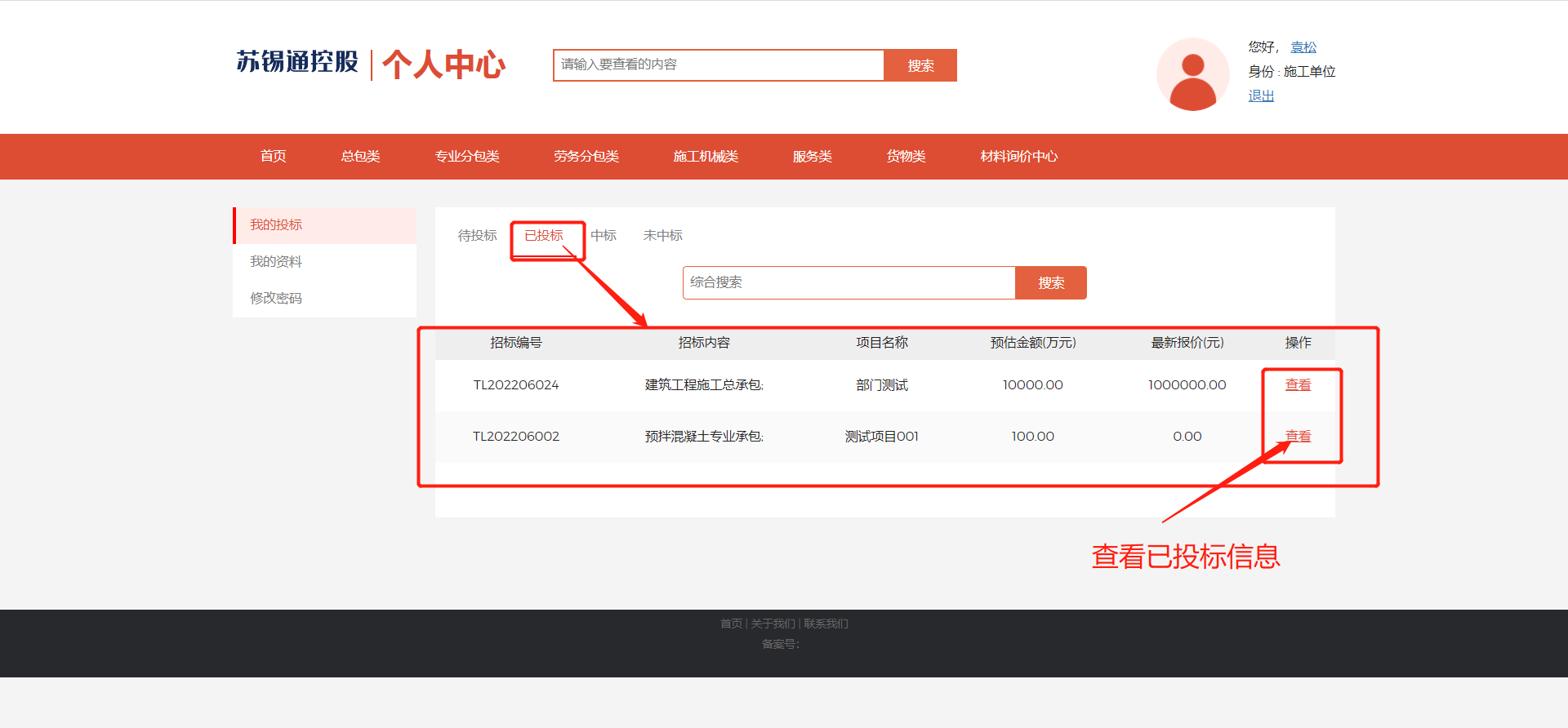 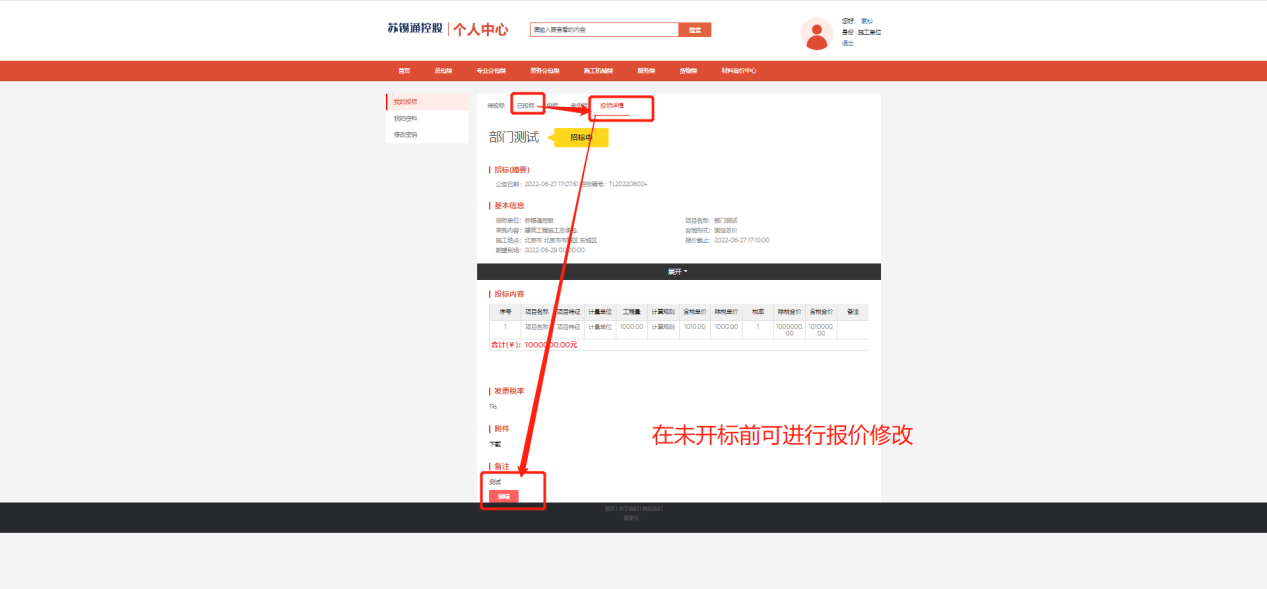 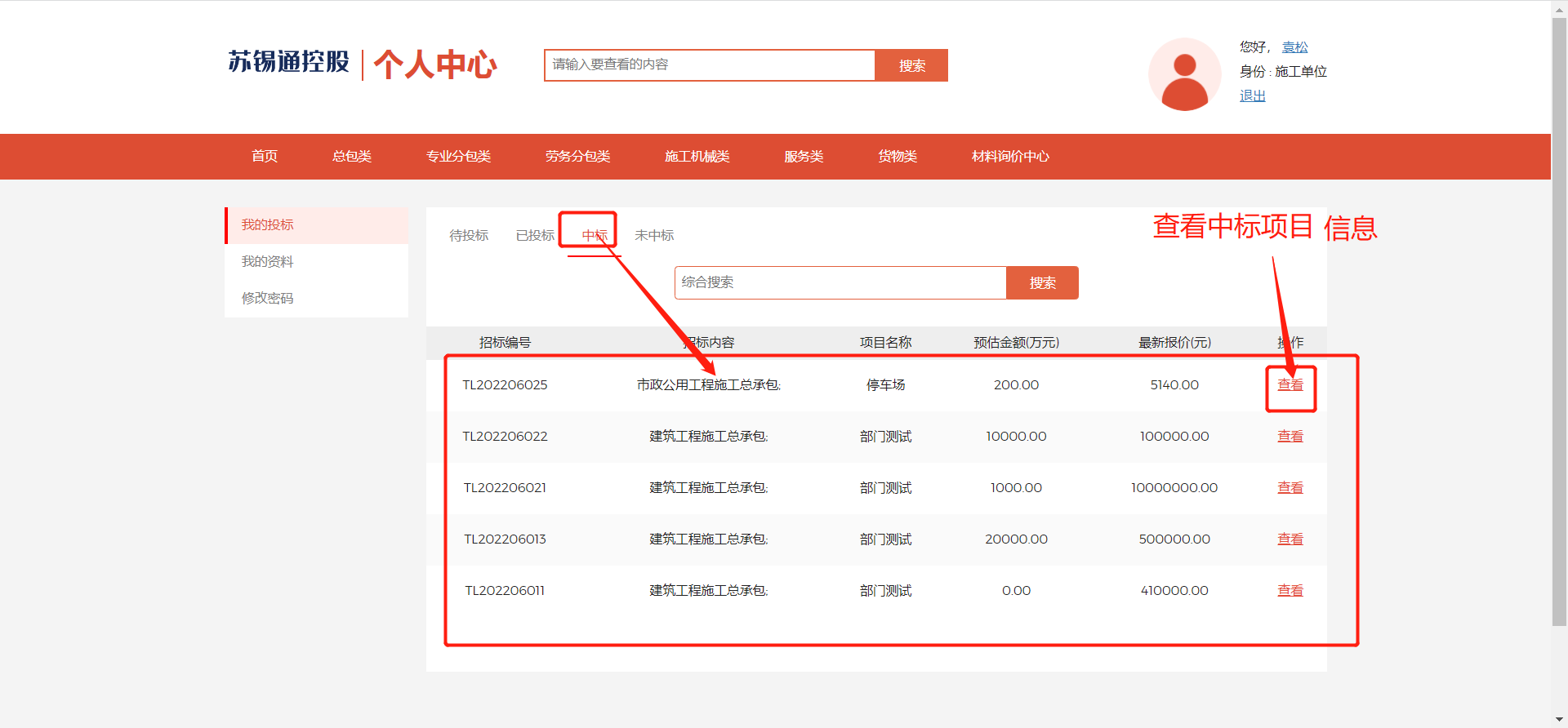 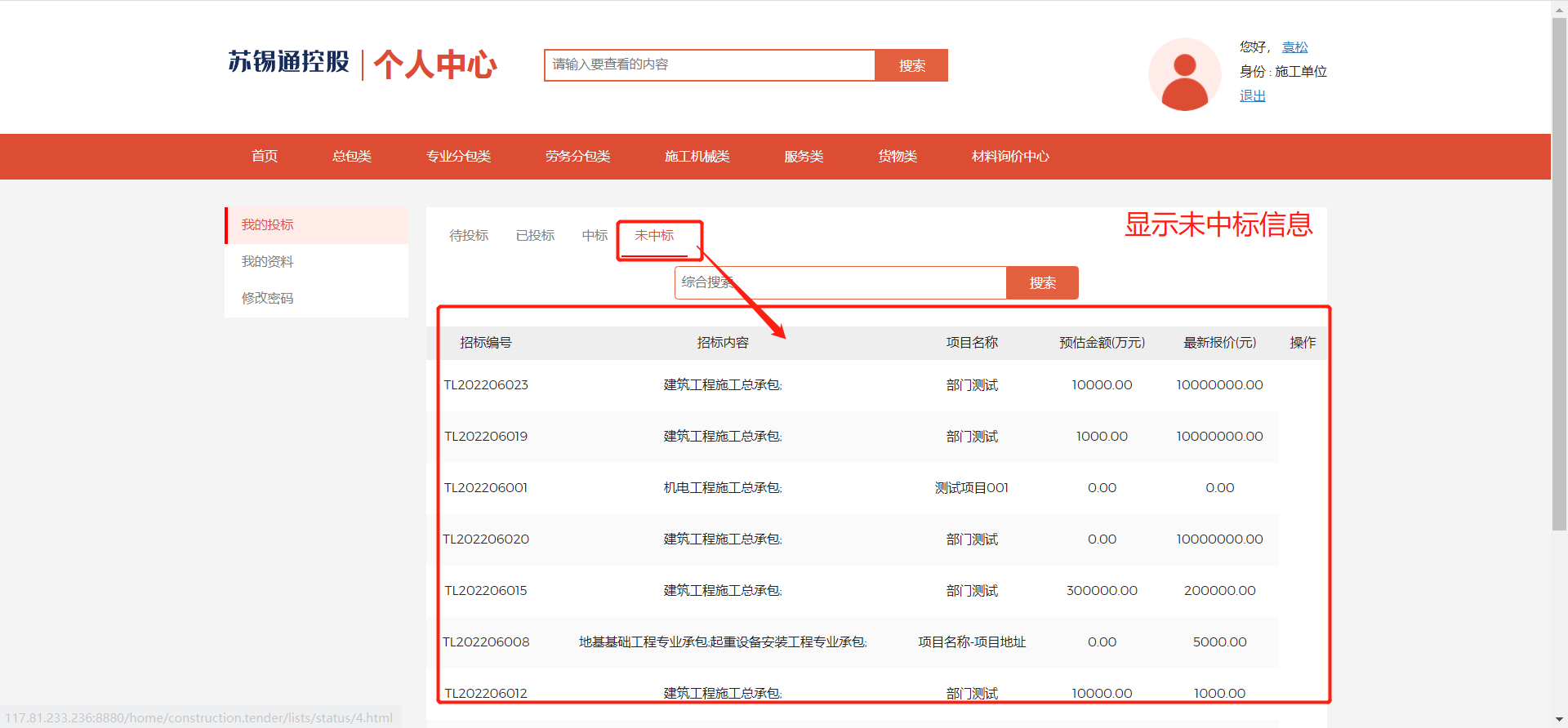 4.法定代表人身份证明及法定代表人授权委托书格式参考：法定代表人身份证明南通苏锡通控股集团有限公司：我公司法定代表人     　　　   以本公司名义使用苏锡通控股集采平台，进行注册、投标、报价、签约、合同执行，以及一切与之有关的事务。附：法定代表人情况：姓名：          性别：    年龄：      职务：          身份证号码：                                          手机：                   传真：                        单位名称（公章）             法定代表人（签字或盖章）       年   月   日                 年   月    日  法定代表人身份证复印件：（粘贴此处）法定代表人授权委托书（参考格式）（非法定代表人使用平台，须出示此证明）南通苏锡通控股集团有限公司：本授权书声明：注册于中华人民共和国（国家地区）的         （单位）的           （法定代表人姓名、职务）代表本公司授权               （被授权人姓名、职务）（手机∶             身份证号码∶                 ）为本公司的合法代理人，以本公司名义使用苏锡通控股集采平台，进行注册、投标、报价、签约、合同执行，以及一切与之有关的事务。本授权书于     年    月    日签订生效，特此声明。在撤销授权书的书面通知以前，本授权书一直有效，被授权人签署的所有文件（在授权书有效内签署的）不因授权的撤销而失效。法定代表人（签字或盖章）：被授权人（签字或盖章）：单位名称（公章）：被授权人身份证复印件（粘贴此处）